СОВЕТ ДЕПУТАТОВ МУНИЦИПАЛЬНОГО ОБРАЗОВАНИЯНАЗИЕВСКОЕ ГОРОДСКОЕ ПОСЕЛЕНИЕКИРОВСКОГО  МУНИЦИПАЛЬНОГО РАЙОНА ЛЕНИНГРАДСКОЙ ОБЛАСТИтретьего созываР Е Ш Е Н И Еот  06 июня 2018  года  №10О назначении публичных слушаний по проекту решения совета депутатов  муниципального образования Назиевское  городское поселение  Кировского муниципального района Ленинградской области «О внесении изменений в Правила благоустройства территории муниципального образования  Назиевское  городское поселение Кировского муниципального района Ленинградской области,  утвержденные решением совета депутатов  от  23.11.2017 № 30»      В соответствии с частью 4 статьи 28 Федерального закона от 06.10.2003 
№ 131-ФЗ «Об общих принципах организации местного самоуправления в Российской Федерации», статьей 26 Устава муниципального     образования     Назиевское     городское  поселение Кировского       муниципального     района Ленинградской области, Порядком  организации и проведения публичных слушаний в     муниципальном     образовании     Назиевское     городское  поселение Кировского       муниципального     района Ленинградской области, утвержденным решением совета депутатов МО Назиевское городское поселение   от 08 октября 2013 года    № 27, в целях обеспечения участия населения МО Назиевское городское поселение  в осуществлении местного самоуправления: 1. Вынести на публичные слушания проект  решения совета депутатов муниципального образования Назиевское городское поселение Кировского муниципального района Ленинградской области  «О внесении изменений в Правила благоустройства территории муниципального образования  Назиевское  городское поселение Кировского муниципального района Ленинградской области,  утвержденные решением совета депутатов  от  23.11.2017 № 30».2. Провести публичные слушания  27 июня  2018 года в 15 часов 00 минут в зале совещаний здания администрации МО Назиевское городское поселение, расположенном по адресу: 187310, Ленинградская область, Кировский район, пгт.Назия, пр.Школьный, д. 10а, 1 этаж.3. Создать рабочую комиссию по учету и рассмотрению предложений в составе:Председатель комиссии:  Басков Сергей Петрович – заместитель главы администрации МО Назиевское городское поселение;Заместитель председателя: Федосеева Ольга Владимировна– главный специалист- юрист  администрации МО Назиевское городское поселение;Секретарь комиссии: Гудкова Светлана Владимировна  - ведущий специалист;Члены  комиссии:   Косолапова Маргарита Александровна – ведущий специалист администрацииЗавьялов Андрей Владимирович - председатель социальной  комиссии совета депутатов МО Назиевское городское поселениеШироков Николай Алексеевич – депутат совета депутатов МО Назиевское городское поселение4. Определить местом сбора предложений и замечаний физических или юридических лиц по проекту муниципального правового акта, указанного в пункте 1 настоящего решения  Администрацию МО Назиевское городское поселение: 187310, Ленинградская область, Кировский район, пгт.Назия, пр.Школьный, д. 10а,  кабинет №10,  режим работы: понедельник-четверг  с 09.00 до 18.00, пятница – с 09.00 до 17.00, обед с 13.00 до 14.00.          Cрок предоставления  предложений и замечаний - не позднее 26.06.2018 года.  5. Опубликовать настоящее решение в газете «Назиевский вестник»   и разместить на официальном сайте администрации  МО Назиевское городское поселение в сети «Интернет» (http://nazia.lenobl.ru/).  6. Решение вступает в силу  после официального опубликования. Глава муниципального образования                                         А.С. Вавилов Разослано: дело, администрация МО НГП, газета «Назиевский Вестник», ПрокуратураСОВЕТ ДЕПУТАТОВ МУНИЦИПАЛЬНОГО ОБРАЗОВАНИЯНАЗИЕВСКОЕ ГОРОДСКОЕ ПОСЕЛЕНИЕКИРОВСКОГО  МУНИЦИПАЛЬНОГО РАЙОНА ЛЕНИНГРАДСКОЙ ОБЛАСТИтретьего созываР Е Ш Е Н И Еот _________________2018  года  №___О внесении изменений в Правила благоустройства территории муниципального образования  Назиевское  городское поселение Кировского муниципального района Ленинградской области,  утвержденные решением совета депутатов  от  23.11.2017 № 30	В целях приведения муниципальных нормативных правовых актов в соответствие с действующим законодательством,  в соответствии с протестом   Кировской  городской  прокуратуры  от 30.03.2018 № 07-59-2018,  решил:      1. Внести в Правила благоустройства территории муниципального образования Назиевское городское поселение Кировского муниципального района Ленинградской области, утвержденные решением совета депутатов МО Назиевское  городское поселение от  23 ноября 2017 года № 30 «Об утверждении Правил благоустройства территории  муниципального образования   Назиевское  городское  поселение  Кировского муниципального района Ленинградской области» (далее - Правила) следующие изменения:  1.1.  Подпункт 1 пункта  2.1 статьи  2  Правил изложить в следующей  редакции :          «1) благоустройство территории - деятельность по реализации комплекса мероприятий, установленного правилами благоустройства территории муниципального образования, направленная на обеспечение и повышение комфортности условий проживания граждан, по поддержанию и улучшению санитарного и эстетического состояния территории муниципального образования, по содержанию территорий населенных пунктов и расположенных на таких территориях объектов, в том числе территорий общего пользования, земельных участков, зданий, строений, сооружений, прилегающих территорий»;1.2. Пункт   2.1 статьи  2  Правил дополнить подпунктом 1.1 следующего содержания :«1.1.) элементы благоустройства - декоративные, технические, планировочные,  конструктивные устройства, элементы озеленения, различные виды оборудования и оформления, в том числе фасадов зданий, строений, сооружений, малые архитектурные формы, некапитальные нестационарные строения и сооружения, информационные щиты и указатели, применяемые как составные части благоустройства территории».2. Опубликовать  решение в газете «Назиевский вестник» и разместить в сети Интернет на официальном сайте МО Назиевское городское поселение  (http://nazia.lenobl.ru/).  3. Решение вступает в силу  после официального опубликования.Глава муниципального образования                                            А.С.Вавилов    Разослано: дело, администрация МО НГП, Кировская городская прокуратура, «Назиевский Вестник». Регистр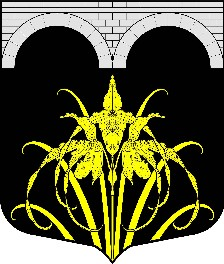 